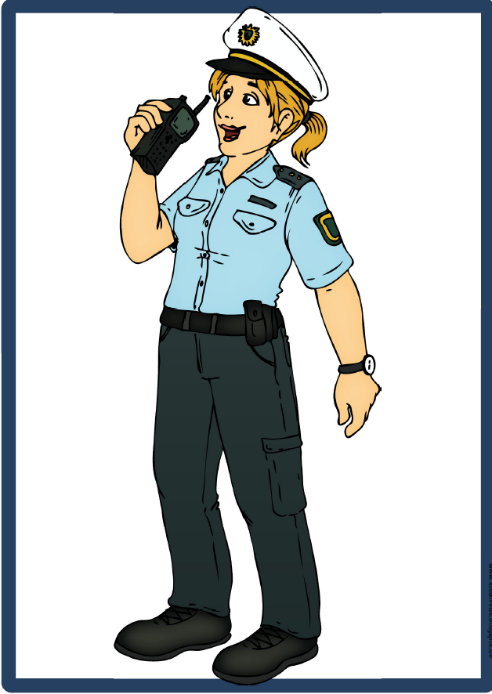 Beantworte die Fragen:1. Wie heißt die Frau und wie alt ist sie?Die Frau heißt2. Welchen Beruf hat sie?3. Wo trifft sie ihre Kollegen?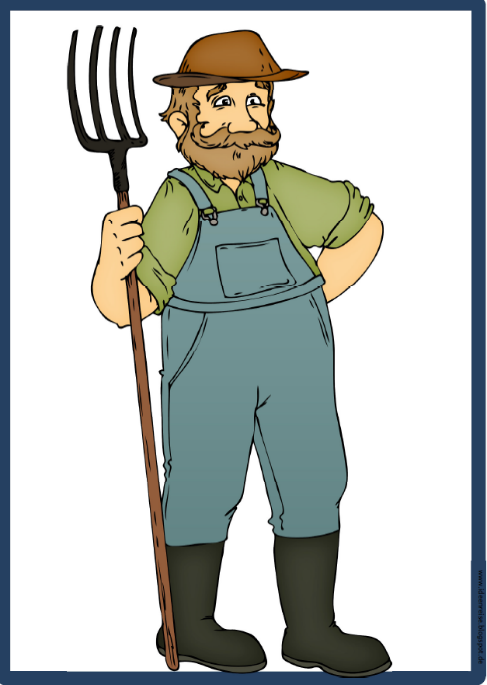 Beantworte die Fragen:1. Wie heißt der Mann und wie alt ist er?Der Mann heißt2. Was ist sein Beruf?3. Mit welchen Tieren arbeitet er?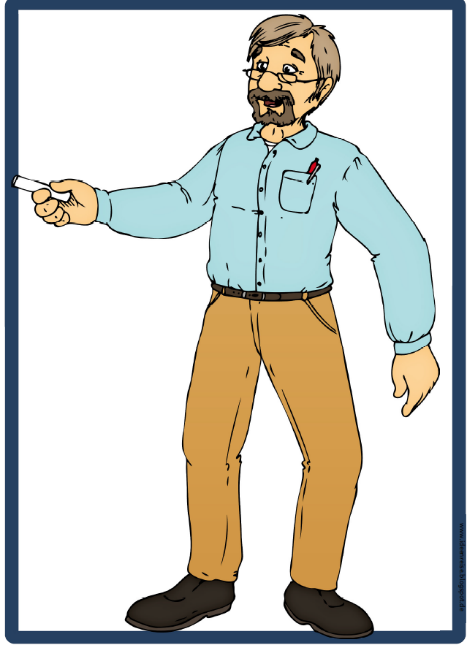 Beantworte die Fragen:1. Wie heißt der Mann und wie alt ist er?Der Mann heißt2. Was ist sein Beruf?3. Was unterrichtet er?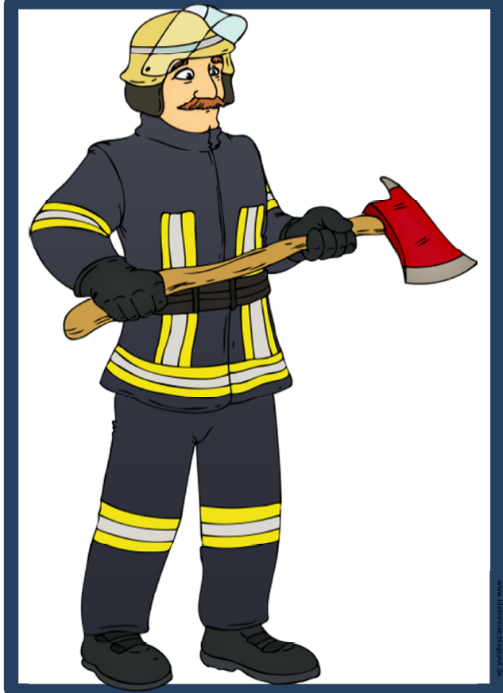 Beantworte die Fragen:1. Wie heißt der Mann und wie alt ist er?Der Mann heißt2. Was ist sein Beruf?3. Was macht er in seinem Beruf?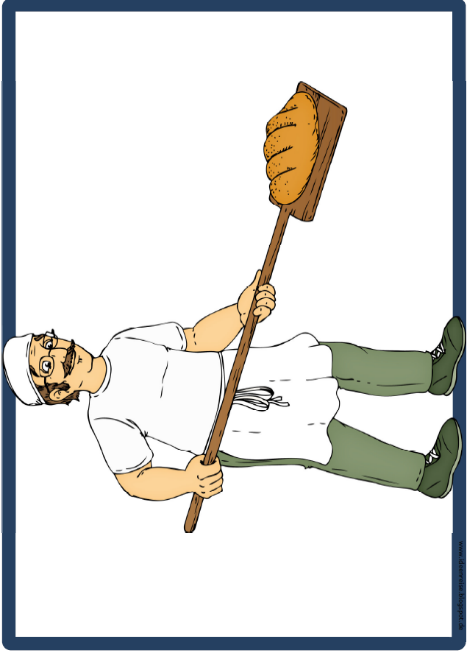 Beantworte die Fragen:1. Wie heißt der Mann und wie alt ist er?Der Mann heißt2. Was ist sein Beruf?3. Wo arbeitet er?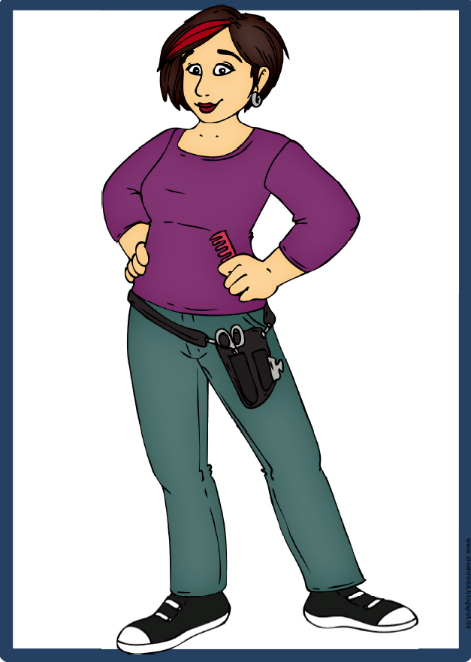 Beantworte die Fragen:1. Wie heißt die Frau und wie alt ist sie?Der Mann heißt2. Was ist ihr Beruf?3. Was macht sie in ihrem Beruf?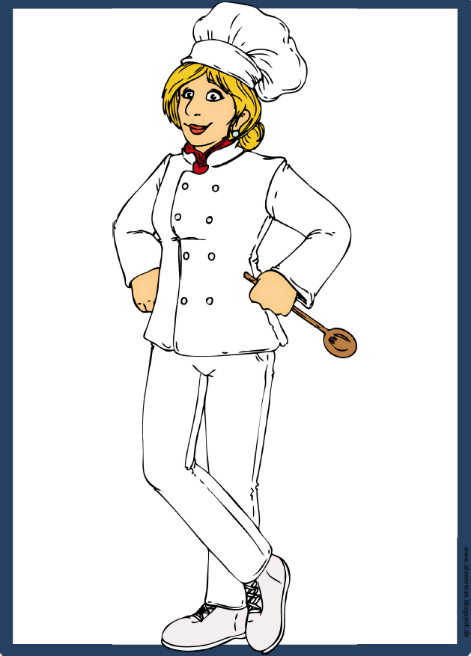 Beantworte die Fragen:1. Wie heißt die Frau und wie alt ist sie?Die Frau heißt2. Was ist ihr Beruf?3. Wo arbeitet sie?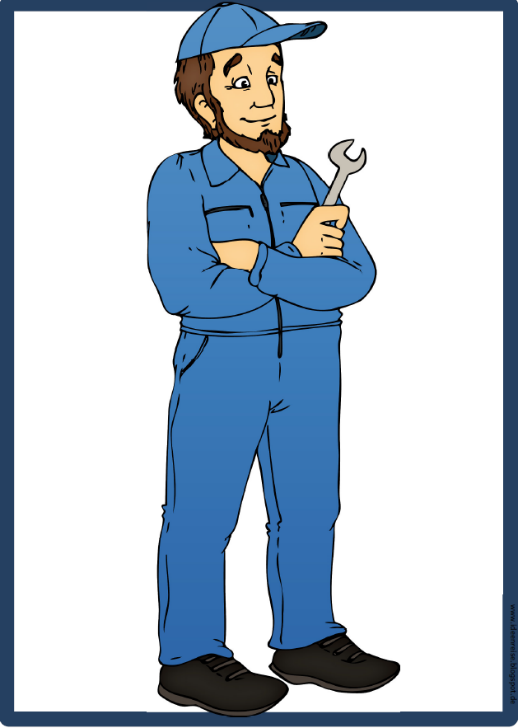 Beantworte die Fragen:1. Wie heißt der Mann und wie alt ist er?Der Mann heißt2. Was ist sein Beruf?3. Was macht er in seinem Beruf?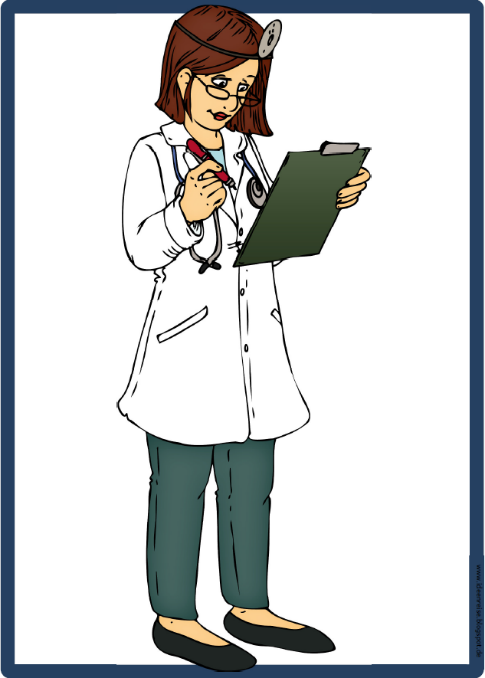 Beantworte die Fragen:1. Wie heißt die Frau und wie alt ist sie?Die Frau heißt2. Was ist ihr Beruf?3. Wo arbeitet sie und was macht sie?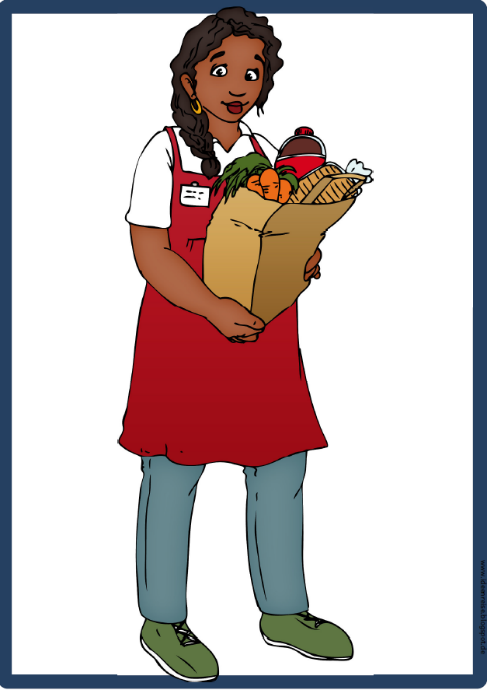 Beantworte die Fragen:1. Wie heißt die Frau und wie alt ist sie?Die Frau heißt2. Was ist ihr Beruf?3. Wo arbeitet sie?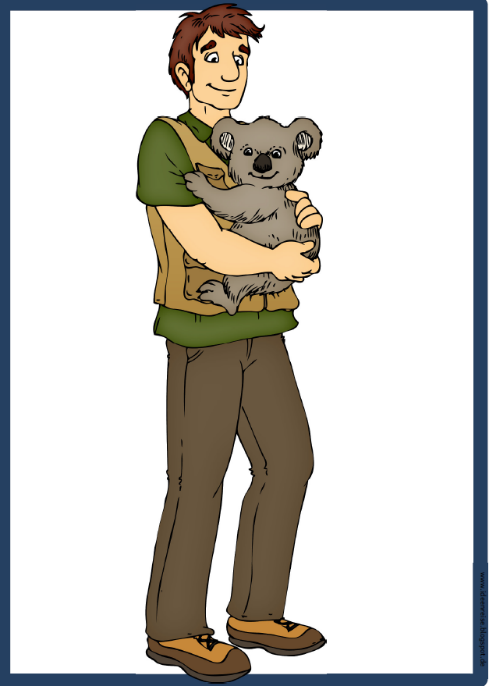 Beantworte die Fragen:1. Wie heißt der Mann und wie alt ist er?Der Mann heißt2. Was ist sein Beruf?3. Hat er eine eigene Praxis?